Turning Vision into Reality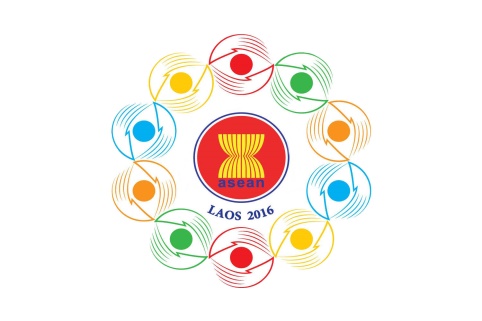 for a Dynamic ASEAN CommunityLaos 2016‘Promoting Defence Cooperation for a Dynamic ASEAN Community’ASEAN DEFENCE SENIOR OFFICIALS’ MEETING and ASEAN DEFENCE SENIOR OFFICIALS’ MEETING-PLUS(ADSOM and ADSOM-Plus)Vientiane, Lao PDR, 22-25 April 2016Tentative Programme of ActivitiesThursday, 21 April 2016AM/PM		Arrival of the ADSOM WG’s delegationsFriday, 22 April 2016AM/PM		Arrival of ADSOM Leaders and DelegationsPM			Bilateral Meetings-Venue:      	TBC0900-1500		ADSOM WG 				- Venue: 	Plaza Hall (First floor)- Attire: 	Lounge suite / Working Uniform1900-2100		Dinner hosted by Maj. Gen. Onesy SENESOUK, Permanent	Secretary of the Ministry of National Defence, Lao ADSOM 	Leader				- Attendees: All delegates - Venue: 	TBC				- Attire: 	Smart Casual		Saturday, 23 April 2016AM/PM: 		Arrival ADSOM-Plus Delegations0830- 1015		ADSOM 				- Venue: 	Vientiane Grand Ballroom (Ground Floor)- Attire:	Lounge Suit / Military Uniform1015-1030		Group Photo				- Participants: Heads of Delegations 			Coffee Break1030-1200		ADSOM1200-1330			Lunch- Venue:	Dok Champa Dining1330-1500		ADSOM1500-1515			Coffee Break1515-1700		ADSOM1700-1830		Bilateral Meetings- Venue: TBC1700-1830		Staff Meeting		                 - Attendees: 1 + 2				- Venue: 	Vientiane Grand Ballroom (Ground Floor)- Attire:	Smart Casual1900-2100	Reception hosted by Maj. Gen. Onesy SENESOUK, Permanent	Secretary of the Ministry of National Defence, Lao ADSOM	Leader- Attendees: 	All delegates- Venue: 	TBC- Attire:	Lao traditional shirt for HODsSmart Casual / National Dress for other delegates2100			Bilateral Meetings- Venue:	TBCSunday, 24 April 20160800-0900		Bilateral Meetings- Venue:	TBC0900-1030		ADSOM-Plus	- Venue: 	Vientiane Grand Ballroom (Ground Floor)- Attire: 	 Lounge Suit / Military Uniform1030-1045		Group Photo - Participants:      Heads of Delegations Coffee Break1045-1200		ADSOM-Plus1200-1330			Lunch- Venue:	Dok Champa Dining1330-1500		ADSOM-Plus followed by Closing Session1545-1630			Call on Minister of Lao National Defence- Participants: Heads of Delegations + interpreter- Venue: 	 TBC- Attire:	 Lounge Suit / Military Uniform1700-1830		Bilateral MeetingsMonday, 25 April 2016AM/PM		Departure of Delegations